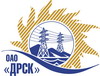 Открытое Акционерное Общество«Дальневосточная распределительная сетевая  компания»Протокол заседания Закупочной комиссии по вскрытию поступивших конвертовгород БлаговещенскСпособ и предмет закупки: Закрытый электронный запрос цен на право заключения Договора на выполнения работ: закупка 93 Мероприятия по технологическому присоединению энергопринимающих устройств заявителей (без ограничения по мощности) на территории функционирования филиала ОАО "ДРСК" - "Южно-Якутские электрические сети" Лот 6 «Строительство и реконструкция ВЛ- 0,4 кВ установкой СТП для технологического присоединения заявителей до и свыше 15 кВт в Алданском районе, в том числе ПИР» Плановая стоимость закупки:  338 260,00  руб. без учета НДСПРИСУТСТВОВАЛИ: Три члена постоянно действующей Закупочной комиссии ОАО «ДРСК» 2 уровня и секретарь комиссии.Информация о результатах вскрытия конвертов:В ходе проведения закрытого запроса цен было получено 4 (четыре) предложения, конверты с которыми были размещены в электронном виде на Торговой площадке Системы www.b2b-energo.ru.Вскрытие конвертов было осуществлено в электронном сейфе организатора закрытого запроса цен на Торговой площадке Системы www.b2b-energo.ru автоматически.Дата и время начала процедуры вскрытия конвертов с предложениями участников: 10:36 04.06.2015. (было продлено на 1 ч., 36 мин., 52 cек.). Сделано 24 ставки.Место проведения процедуры вскрытия конвертов с предложениями участников: Торговая площадка Системы www.b2b-energo.ruВ конвертах обнаружены предложения следующих участников закрытого запроса цен:РЕШИЛИ: Утвердить заседания Закупочной комиссии по вскрытию поступивших на закрытый запрос цен конвертов.Ответственный секретарь Закупочной комиссии 2 уровня	О.А. МоторинаТехнический секретарь Закупочной комиссии 2 уровня	И.Н. Ирдуганова№  512/УКС-В                «04» июня  2015 г.№Наименование участника и его адрес общая цена заявки на участие в закрытом запросе цен1ООО "Электросервис" (678900, Республика Саха (Якутия), г. Алдан, ул. Зинштейна, д. 26)Предложение: подано 03.06.2015 в 10:06
Цена: 260 000,00 руб. (НДС не облагается)2ИП "Кузовков В.Ю." (678900, Респ. Саха (Якутия), г. Алдан, ул. Кузнецова, д..37, кв. 7)Предложение: подано 03.06.2015 в 10:06
Цена: 264 000,00 руб. (НДС не облагается)3ООО ЭК "Меркурий" (678900, Республика Саха (Якутия), г. Алдан, ул. Заортосалинская, д. 3)Предложение: подано 02.06.2015 в 15:52
Цена: 338 260,00 руб. (цена без НДС)4ООО "Старт" (678901, Россия, Республика Саха (Якутия), г. Алдан, ул. Зинштейна, д. 26)Предложение: подано 03.06.2015 в 00:45
Цена: 338 260,00 руб. (НДС не облагается